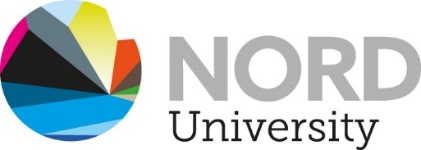 Declaration describing the research contributionWith reference to sections 11-2 and 13-2 in the Regulations for the degree of Philosophiae Doctor (PhD) at Nord University (adopted December 7th, 2023) all doctoral candidates are required to enclose a declaration describing the independent research contribution of the candidate for each article/paper constituting the thesis to the application for assessment of the doctoral thesis.  The declaration must be signed by the candidate, and everyone defined as co-authors according to the Vancouver regulation. If the discipline operates with its own, stricter requirements for authorship than the Vancouver rules do, these are used, https://www.forskningsetikk.no/en/resources/the-research-ethics-library/legal-statutes-and-guidelines/the-vancouver-recommendations/   I _____________________________(the doctoral candidate) have described my research contribution and approved the version to be published. _____________________________________________________________________(signature)I ______________________________(name co-author nr. 1) confirm the correctness of the candidates contribution and have approved the version to be published:________________________________________________________________________(signature)I ______________________________(name co-author nr. 2) confirm the correctness of the candidates contribution and have approved the version to be published:________________________________________________________________________(signature)Add lines/signatures when necessary. Article (authors, year, title, publisher):Description of the independent research contribution of the candidate